Til styret i Sameiet / Borettslag.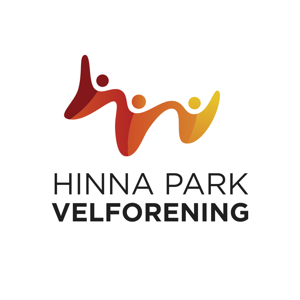 Invitasjon 2019.Hinna Park Velforening skal i følge vedtektene «Ivareta medlemmenes felles interesser i området og søke å utvikle det til et trygt og godt bomiljø. Foreningen kan ta opp alle saker som kan fremme disse formål». I tillegg til dette, ønsker velforeningen å bidra til at Hinna Park blir den mest attraktive bydelen i Stavanger å bo og arbeide i.For å markere starten på dette arbeidet monterte velforeningen, sammen med Hinna Park lystreet som sto like innenfor «porten» til Hinna Park. (se bilde under) Arbeidet med julepynting ønsker velforeningen å utvide kraftig til neste jul. Styret har for tiden under arbeid et liknende prosjekt for pynting til våren. Her vil vi bruke ampler og krukker. (se bilde under)Styret arbeider også i disse dager med en permanent vedlikeholds ordning for alle fellesområder. Dette fordi dagens ordning ikke tilfredsstiller beboernes krav til kvalitet.Styret ønsker også en bedre og sikrere trafikkavvikling under store arrangementer i SR Bank Arena (fotballkamper og konserter). Her er vi i kontakt med arrangører og Stavanger Kommune. Et felles initiativ mot Stavanger Kommunes økonomiske støtte ordning til lade løsninger for el bil i garasjeanleggene, er på ønskelisten.For å komme i mål med de forskjellige prosjekter er vi avhengig av økonomisk støtte. Vi inviterer derfor sameiene og borrettslag (på vegne av beboerne), grunneiere, Stavanger Kommune og bedrifter i Hinna Park til å være med å dra lasset.Kontingenten for sameier og borettslag er kr. 150.- per boenhet per år.Beløpet bes innbetalt senest 28.02. 2019. Evt. 15 dager etter første styremøte i sameiet eller borettslaget.Konto: 32072587064. Vi har vår egen meny på Vipps for de boenheter som ikke er organisert i sameier eller borettslag (536703).Regnskap og budsjett vil bli presentert på velforeningens årsmøte.Følg oss gjerne på www.hinnapark-velforening.noEller FB.Ta kontakt med Harald Krohn-Pettersen (93039237) ellerGunnar Nygård (93011797) om noe er uklart.Nb.Vi vil mer enn gjerne komme og informere på sameienes årsmøter om det er ønskelig.MvhStyret.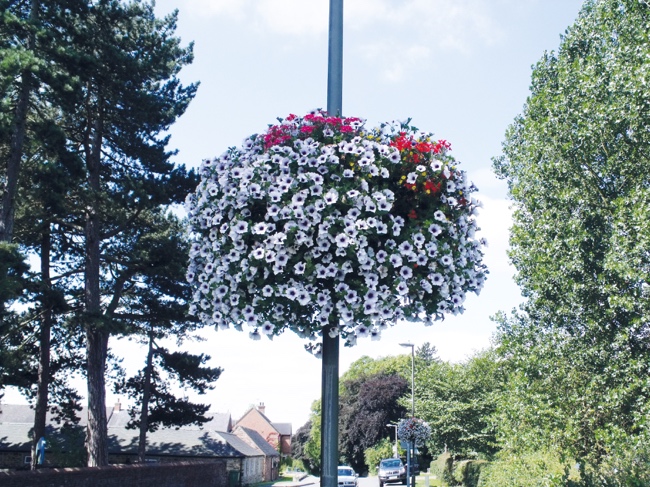 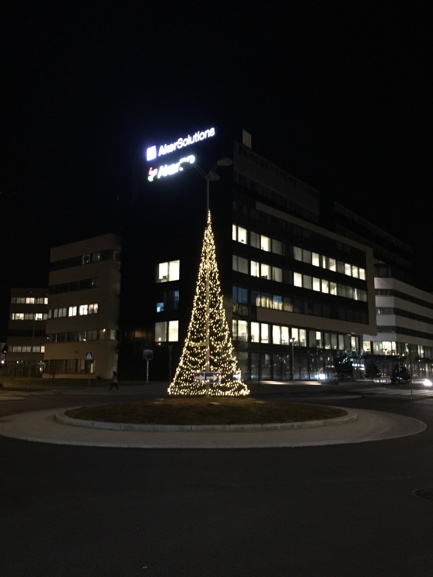 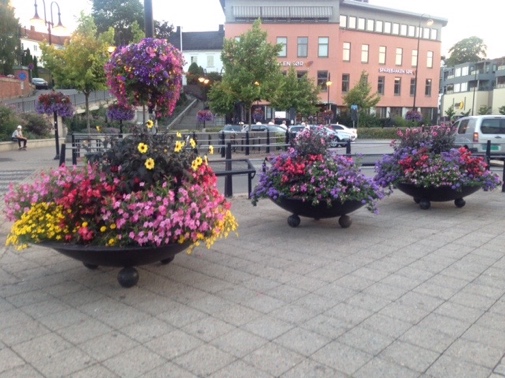 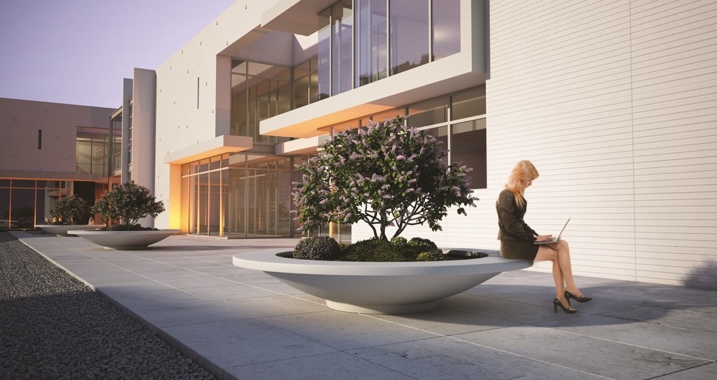 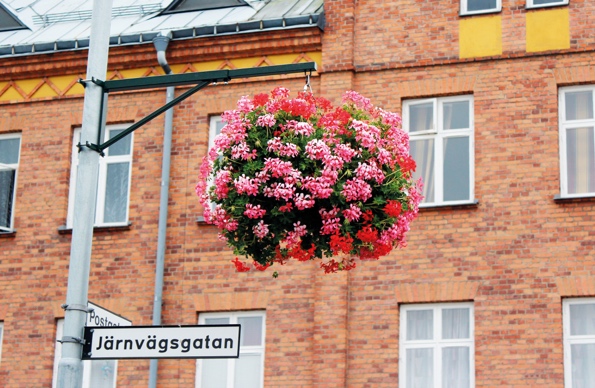 